We are going to replace a placeholder variable by a Word fragment with rich text, an image, a link and a footnote:I am going to write a link: Link to Google to illustrate how to include links.  As you may see is extremely simple to do so and can be done with any other Word element. For example to include  a footnote is also as simple as this: here it is , as you see there is a footnote at the bootom of the page. 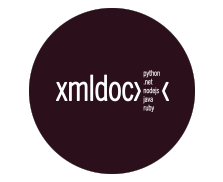 This is a closing paragraph.